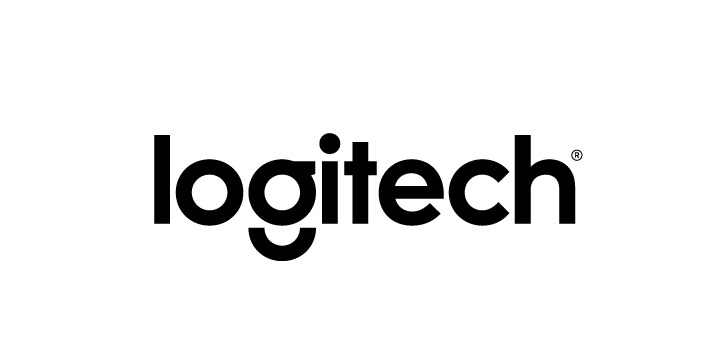 PRESS CONTACT: Oscar FiescoAnother Company(55) 6392 1100 ext. 2419oscar@anothercompany.com.mx4 tipos de mama y el accesorio digital que más les convieneEl día de la madre es una de las festividades más populares y por ello también la que puede resultar en el regalo más típico si escoges de prisa. Este año puedes pensar fuera de la caja regalándole a mamá algo que no sólo use en casa si no también en el trabajo o durante sus pasatiempos; los accesorios digitales son compañeros muy funcionales para llevar a donde a sea, por ello te recomendamos estas 4 opciones dependiendo de su personalidad. Mamá multitasking
Si la festejada se mantiene constantemente ocupada llevando a tus hermanos menores a la escuela y de ahí a su trabajo para luego pasar a la clase de pintura sin dejar atrás la maestría que esta cursando en línea entonces para ella nada más útil que el teclado Multi Dispositivo Logitech® K480. Este gadget le permitirá cambiar de pantalla entre su Tablet, Smartphone y computadora con un solo giro gracias a su perilla Easy Switch. Para ella que siempre mantiene la actitud zenEl bienestar, el ejercicio y la buena alimentación se han convertido en una tendencia a la que muchas mamás ya se unieron. Si a tu mamá le gusta meditar y hacer actividades físicas al exterior entonces seguro le encantará una bocina portátil como Logitech® X100 que además de tener una batería que dura hasta por cinco horas puede conectarse a su teléfono para que escuche música que la lleve al mejor estado zen. Experta en aeropuertosPor su profesión, muchas mujeres tienen que viajar constantemente; además de tener de lidiar con abordar vuelos también tienen que estar atentas a su mail, presentaciones, videos, textos y muchas cosas más por ello es muy común que lleven su Tablet siempre consigo. Si tu mamá  se le vive en aviones entonces el teclado portátil Logitech® KEYS-TO-GO será su accesorio favorito: no sólo es súper ligero sino también su recubrimiento FabricSkin lo protege contra derrames de café.  •	Pegada a la computadoraPasar demasiadas horas frente a la computadora puede ser muy desgastante para cualquiera particularmente si no cuentas con los accesorios correctos para usarla. Muchas personas desarrollan problemas en las muñecas a partir de que no usan el mouse correcto. Por ello, puedes cuidar de la salud de mamá con un mouse que alivie la tensión en su muñeca, el mouse inalámbrico Logitech® M280 el cual fue diseñado con curvas contorneadas recubiertas de goma para darle la mejor comodidad.Esta recomendaciones son muy buenas opciones para cualquier mamá que aprecia los regalos útiles por encima de los flores y perfumes de cada año.  Para más información sobre estos productos visita http://www.logitech.com/es-mx/home # # #Acerca de Logitech®Logitech es una compañía líder a nivel mundial en dispositivos periféricos personales que contribuyen a mejorar la experiencia digital. Empezamos en 1981, creando mouse (novedad en su momento) que permitían una interacción más intuitiva con la PC. Nos convertimos en el fabricante líder de mouse y los hemos reinventado de diversas maneras, con el fin de adaptarlos a los nuevos requisitos de los usuarios de PC y computadoras portátiles.Con productos vendidos en casi todos los países del mundo, la posición de Logitech como principal innovador del sector incluye todo tipo de periféricos personales (inalámbricos y con cable), con énfasis especial en productos de navegación en PC, juego, comunicaciones por Internet, música digital y control de sistemas multimedia domésticos. Logitech International es una compañía pública suiza que cotiza en el SIX Swiss Exchange (LOGN) y en el Nasdaq Global Select  Market (LOGI).
Logitech, el logo Logitech, y cualquier otra marca Logitech están registradas en Suiza y en otros países. Cualquier otra marca registrada está protegida por sus propietarios. Para más información sobre Logitech y sus productos, visita: www.logitech.com